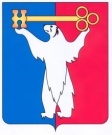 АДМИНИСТРАЦИЯ ГОРОДА НОРИЛЬСКАКРАСНОЯРСКОГО КРАЯРАСПОРЯЖЕНИЕ28.11.2018	г. Норильск   	          № 6343О внесении изменения в распоряжение Администрации города Норильска от 18.09.2018 № 5036В целях урегулирования отдельных вопросов, возникших при организации регулярных пассажирских перевозок на территории муниципального образования город Норильск,1. Внести в распоряжение Администрации города Норильска от 18.09.2018 
№ 5036 «О временном изменении муниципальных маршрутов регулярных пассажирских перевозок на территории муниципального образования город Норильск» (далее – распоряжение) следующее изменение:1.1. Пункт 1.1.1 распоряжения после слов «по маршрутам № 2, 16 «Б»» дополнить цифрами «, 11».2. Опубликовать настоящее распоряжение в газете «Заполярная правда» и разместить его на официальном сайте муниципального образования город Норильск.3. Настоящее распоряжение вступает в силу с 03.12.2018.Заместитель Главы города Норильскапо городскому хозяйству                        	                                           Н.А. Жигулин